  UNIWERSYTET KAZIMIERZA WIELKIEGO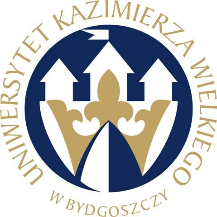 W BYDGOSZCZYul. Chodkiewicza 30, 85 – 064 Bydgoszcz, tel. 052 341 91 00 fax. 052 360 82 06NIP 5542647568 REGON 340057695www.ukw.edu.plUKW/DZP-282-ZO-B-7/2023					            Bydgoszcz, dn. 24.03.2023 r.dot. postępowania prowadzonego w trybie zapytania ofertowego na: Usługę przygotowania bibliotek oraz sekwencjonowania NGS DNA jądrowego pochodzącego z jesionu wyniosłegoODPOWIEDZI NA PYTANIA           Zamawiający przekazuje treść zapytań wraz z udzielonymi odpowiedziami w postępowaniu o udzielenie zamówienia publicznego na: Usługę przygotowania bibliotek oraz sekwencjonowania NGS DNA jądrowego pochodzącego z jesionu wyniosłegoPytanie 1Czy wszystkie próbki zostaną przesłane jednorazowo do sekwencjonowania?Odp. Wszystkie próbki zostaną wysłane jednorazowo.Pytanie 2Jaką ilość danych w Gb na próbkę należy uzyskać z sekwencjnowania NGS?Odp.  W projekcie Zamawiający zakłada, że dla jesionu wyniosłego minimalny coverage powinien wynieść 30x, co równa się 25-27Gbp danych na próbkę. Przewidujemy, że sumarycznie dane zajmą >5TB  miejsca.Pytanie 3Ze względu na istotny wpływ sposobu przygotowania bibliotek na jakość danych z sekwencjonowania prosimy o doprecyzowanie jakiego typu bibliotek oczekuje Zamawiający. Czy mają to być biblioteki PCR-free pozwalające zminimalizować udział niepożądanych duplikatów w odczytach z sekwencjonowania?Odp. Z uwagi na to, że zamawiający oczekuje pracy na oryginalnych zestawach Illumina, w typ przypadku oczekujemy od wykonawcy opracowanie bibliotek typu PCR-free, np.: Illumina TruSeq DNA PCR-FreePytanie 4Ze względu na istotny wpływ sposobu przygotowania bibliotek na jakość danych z sekwencjonowania prosimy o doprecyzowanie jakiego typu indeksowania oczekuje Zamawiający. Czy biblioteki mają być przygotowane z użyciem indeksów UDI (unique dual indexes) pozwalających zminimalizować zjawisko zanieczyszczenia odczytami z innych próbek, czyli tzw. zjawiskiem "index hopping" występującym na platformie NovaSeq?Odp. Zamawiający oczekuje, że usługa zostanie wykonana z należytą starannością, w związku z czym przeciwdziałanie "index hopping" jest konieczne.Pytanie 5Czy w przypadku wyboru optymalnego rozwiązania w postaci bibliotek PCR-free z indeksowaniem UDI zamawiający byłby w stanie dostarczyć DNA w ilości całkowitej przynajmniej 1 mikrograma na próbkę?Odp. Tak, zamawiający dostarczy minimum 1 mikrograma DNA na próbkę.Pytanie 6W jakim terminie Zamawiający planuje dostarczyć próby? Czy będą przekazane wszystkie jednorazowo czy w transzach? Jeśli w transzach, prosimy oszacować wielkość poszczególnych transz.Odp. Wszystkie próby zostaną dostarczone jednorazowo. Kanclerz UKW mgr Renata Malak